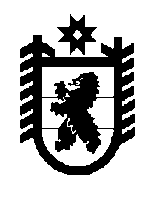 Республика КарелияСовет Олонецкого городского поселения – представительный орган муниципального образованияРЕШЕНИЕОт   23.01.2024 г.  № 3О внесении изменений в Устав Олонецкого городского поселения 	В соответствии со статьей 44 Федерального закона от 06.10.2003 
№ 131-ФЗ «Об общих принципах организации местного самоуправления в Российской Федерации», Совет Олонецкого городского поселенияРЕШИЛ:1. Внести следующие изменения в Устав Олонецкого городского поселения, принятый решением Совета Олонецкого городского поселения от 21.12.2010 № 51 «О принятии новой редакции Устава Олонецкого городского поселения» (далее – Устав):1) В статье 7:а) абзац первый дополнить словами «Олонецкого национального муниципального района Республики Карелия»;б) дополнить абзацем следующего содержания:«Сокращенное наименование муниципального образования – Олонецкое городское поселение».2) В части 4 статьи 13 слова «Избирательная комиссия муниципального образования» заменить словами «организующая местный референдум комиссия».3) В части 2 статьи 14 слова «избирательной комиссией муниципального образования» заменить словами «избирательной комиссией, организующей муниципальные выборы»;4) Пункты 15, 28 части 1 статьи 27 признать утратившими силу.5) Статью 35 признать утратившей силу;6) В статье 37:а) в части 1 слова «, аппарате избирательной комиссии муниципального образования «Олонецкое городское поселение», «избирательной комиссии Олонецкого городского поселения» исключить, слово «которые» заменить словом «которая»;б) в части 2 слова «, аппарата избирательной комиссии муниципального образования «Олонецкое городское поселение» исключить.7) В части 1 статьи 39 Устава слова «избирательной комиссией Олонецкого городского поселения» заменить словами «соответствующей избирательной комиссией, организующей проведение референдума, выборов».2. Главе Олонецкого городского поселения после его подписания направить настоящее решение в Управление Министерства юстиции Российской Федерации по Республике Карелия в целях осуществления его государственной регистрации.3. После государственной регистрации опубликовать настоящее Решение в газете «Олония».4. Настоящее Решение вступает в силу после его официального опубликования. Глава Олонецкого городского поселения,Председатель Совета Олонецкогогородского поселения                                                                       Д.В. Васильев